ПРАВИТЕЛЬСТВО РЕСПУБЛИКИ ТЫВА
ПОСТАНОВЛЕНИЕТЫВА РЕСПУБЛИКАНЫӉ ЧАЗАА
ДОКТААЛот 4 августа 2021 г. № 408г. КызылО внесении изменений в Правила и условия выделения бюджетных ассигнований из резервного фонда Правительства Республики Тыва при чрезвычайных ситуацияхВ соответствии со статьей 15 Конституционного закона Республики Тыва от 31 декабря 2003 г. № 95 ВХ-I «О Правительстве Республики Тыва» Правительство Республики Тыва ПОСТАНОВЛЯЕТ:1. Внести в Правила и условия выделения бюджетных ассигнований из резервного фонда Правительства Республики Тыва при чрезвычайных ситуациях, утвержденные постановлением Правительства Республики Тыва от 5 июля 2018 г.            № 352, следующие изменения:1) в пункте 1 слова «регионального и межмуниципального характера» заменить словами «регионального, межмуниципального и муниципального характера»;2) в пункте 2:а) подпункт «г» изложить в следующей редакции:«г) оказание гражданам единовременной материальной помощи в размере 10 тыс. рублей на человека;»;б) в подпункте «д» слова «(из расчета за частично утраченное имущество – в размере причинённого ущерба, но не более 50 тыс. рублей на человека, за полностью утраченное имущество до 100 тыс. рублей на человека)» заменить словами «из расчета за частично утраченное имущество первой необходимости – 50 тыс. рублей на человека, за полностью утраченное имущество первой необходимости – 100 тыс. рублей на человека»;3) пункт 3 признать утратившим силу;4) пункт 5 изложить в следующей редакции:«5. В целях реализации настоящих Правил факт проживания гражданина в жилых помещениях, которые оказались в зоне чрезвычайной ситуации, подтверждается регистрацией по месту жительства на день введения режима чрезвычайной ситуации.Помощь, указанная в подпункте «д» пункта 2 настоящих Правил, оказывается в случае утраты гражданами используемого имущества первой необходимости, находящегося на день введения режима чрезвычайной ситуации в поврежденном жилом помещении.В целях настоящих Правил под имуществом первой необходимости понимается минимальный набор непродовольственных товаров общесемейного пользования, необходимых для сохранения здоровья человека и обеспечения его жизнедеятельности, включающий в себя:а) предметы для хранения и приготовления пищи – холодильник, газовая плита (электроплита) и шкаф для посуды;б) предметы мебели для приема пищи – стол и стул (табуретка);в) предметы мебели для сна – кровать (диван);г) предметы средств информирования граждан – телевизор (радио);д) предметы средств водоснабжения и отопления (в случае отсутствия централизованного водоснабжения и отопления) – насос для подачи воды, водонагреватель и отопительный котел (переносная печь).»;5) в пункте 6:а) в абзаце первом слово «возникновения» заменить словами «введения режима»;б) в абзаце втором слово «возникновения» заменить словами «введения режима»;в) в абзаце третьем слово «возникновения» заменить словами «введения режима»;6) в пункте 8:а) в абзаце третьем подпункта 2 слово «пострадавших» заменить словом «поврежденных»;б) в абзаце пятом подпункта 4 слова «акты установления факта проживания граждан в поврежденном (разрушенном) жилом помещении до момента» заменить словами «заключения об установлении факта нарушения условий жизнедеятельности гражданина и членов его семьи в результате»;в) в подпункте 5: абзац второй после слов «в связи с» дополнить словами «частичной (полной)»;абзац третий после слов «в связи с» дополнить словами «частичной (полной)»;абзац четвертый после слов «в связи с» дополнить словами «частичной (полной)»;в абзаце пятом слова «акты установления факта проживания граждан в поврежденном (разрушенном) жилом помещении до момента» заменить словами «заключения об установлении факта нарушения условий жизнедеятельности гражданина и членов его семьи в результате»;абзац шестой признать утратившим силу;7) в абзаце первом пункта 9 слово «возникновения» заменить словами «введения режима»;8) приложение № 3 изложить в следующей редакции:«Приложение № 3к Правилам и условиям выделениябюджетных ассигнований из резервногофонда Правительства Республики Тывапри чрезвычайных ситуацияхФормаУТВЕРЖДАЮРуководитель (Глава) местной администрации)__________________________________(наименование органа исполнительной власти Республики Тыва или муниципального образования)		(подпись, фамилия, инициалы)«__» __________ 20__ г.М.П.ЗАЯВКАо потребности в бюджетных ассигнованияхна финансовое обеспечение проведенияаварийно-спасательных работ______________________________________________(наименование чрезвычайной ситуации)Свободный остаток денежных средств бюджета муниципального образования в резервном фонде ________________________________________________________(наименование муниципального образования)_______________ тыс. рублей по состоянию на ______________________									(дата)Всего по заявке ____________________________ тыс. рублей, в том числе за счет бюджетных ассигнований резервного фонда Правительства Республики Тыва ______ тыс. рублей.Руководитель финансового органа муниципального образования _____________________________________________					(наименование муниципального образования) / (подпись, ФИО) »;9) приложение № 4 изложить в следующей редакции:«Приложение № 4к Правилам и условиям выделениябюджетных ассигнований из резервногофонда Правительства Республики Тывапри чрезвычайных ситуацияхФормаУТВЕРЖДАЮРуководитель (Глава) местной администрации(наименование органа исполнительной власти Республики Тыва или муниципального образования)______________________________(подпись, фамилия, инициалы)             «__» __________ 20__              М.П.ЗАЯВКАо потребности в бюджетных ассигнованияхна финансовое обеспечение проведения неотложныхаварийно-восстановительных работ__________________________________________________(наименование чрезвычайной ситуации)Свободный остаток денежных средств бюджета муниципального образования в резервном фонде ________________________________________________________		(наименование муниципального образования)____________ тыс. рублей по состоянию на _________________.									(дата)Всего по заявке __________________________________ тыс. рублей, в том числе за счет бюджетных ассигнований резервного Правительства Республики Тыва _________ тыс. рублей.Руководитель финансовогооргана муниципальногообразования    _________________________________________   ________________			(наименование муниципального образования)                   (подпись, ФИО) »;10) приложение № 5 изложить в следующей редакции:«Приложение № 5к Правилам и условиям выделениябюджетных ассигнований из резервногофонда Правительства Республики Тывапри чрезвычайных ситуацияхФормаУТВЕРЖДАЮГлава местной администрации______________________________(подпись, фамилия, инициалы)«__» __________ 20__М.П.АКТобследования объекта, поврежденного(разрушенного) в результате_______________________________________________(наименование вида чрезвычайной ситуации, ее дата)в _______________________________________________(адрес объекта)Наименование объекта ______________________________________________Собственник объекта _________________________________________________Зарегистрированные в поврежденном (разрушенном) объекте _________________________________________________________________________________Характеристика объекта по конструктивным элементам ___________________________________________________________________________________________(размеры, материалы, год постройки, балансовая стоимость)Характеристика повреждений (разрушений) по конструктивным элементам________________________________________________________________________  (длина, высота (метров), площадь (кв. метров), объем (куб. метров)Сумма нанесенного ущерба __________________________________________Общая стоимость имущества, утраченного вследствие чрезвычайной ситуации________________________________________________________________Причина повреждения (разрушения) объекта ___________________________Заключение о пригодности к проживанию/возможности восстановления _____________________________________________________________________________Комиссия в составе:председатель комиссии:_____________________   ___________________   __________________   __________            (должность)                               (фамилия, инициалы)                 (подпись)                      (дата)Члены комиссии:_____________________   ___________________   __________________   __________            (должность)                               (фамилия, инициалы)                 (подпись)                      (дата)»;11) приложение № 6 изложить в следующей редакции:«Приложение № 6к Правилам и условиям выделениябюджетных ассигнований из резервногофонда Правительства Республики Тывапри чрезвычайных ситуацияхФормаУТВЕРЖДАЮГлава местной администрации______________________________(подпись, фамилия, инициалы)«__» __________ 20__        М.П.СПИСОКграждан, находившихся в пункте временного размещения и питания для эвакуируемых граждан, расположенном __________________________________(адрес расположения пункта)Заместитель главы местной администрации__________________________________                                                                                                             (подпись, фамилия, инициалы)                                                                                                     М.П.Руководитель пункта временного размещенияи питания для эвакуируемых граждан       __________________________________                                                                                      (подпись, фамилия, инициалы)                                                                                                                                     М.П. »;                                    	12) приложение № 7 изложить в следующей редакции:«Приложение № 7к Правилам и условиям выделениябюджетных ассигнований из резервногофонда Правительства Республики Тывапри чрезвычайных ситуацияхФормаУТВЕРЖДАЮГлава местной администрации______________________________(подпись, фамилия, инициалы)«__» __________ 20__М.П.СВОДНЫЕ ДАННЫЕо количестве граждан, находившихся в пунктах временного размещения и питания для эвакуируемых граждан_________________________________, и (наименование муниципального образования)необходимых бюджетных ассигнованияхРуководитель финансовогооргана муниципальногообразования    _________________________________________   ________________                                  (наименование муниципального образования)                   (подпись, ФИО) »;     	13) приложение № 8 изложить в следующей редакции:«Приложение № 8к Правилам и условиям выделениябюджетных ассигнований из резервногофонда Правительства Республики Тывапри чрезвычайных ситуацияхФормаГлавеместной администрацииЗАЯВЛЕНИЕ	Прошу включить меня,_________________________________________ ________________________________________________________________________,    (фамилия, имя, отчество (при наличии), дата рождения, данные документа, удостоверяющего личность)и членов моей семьи в список на оказание единовременной материальной помощи или финансовой помощи в связи с частичной (полной) утратой имущества первой необходимости, так как жилое помещение, в котором проживаю я и члены моей семьи, оказалось в зоне чрезвычайной ситуации.	Состав семьи:	1. Жена – ___________________________________________________________       (фамилия, имя, отчество (при наличии), дата рождения, данные документа, удостоверяющего личность)	2. Сын – ____________________________________________________________       (фамилия, имя, отчество (при наличии), дата рождения, данные документа, удостоверяющего личность)	3. Отец –  ___________________________________________________________       (фамилия, имя, отчество (при наличии), дата рождения, данные документа, удостоверяющего личность)	4. Мать – ___________________________________________________________       (фамилия, имя, отчество (при наличии), дата рождения, данные документа, удостоверяющего личность)	5. Другие члены семьи: _______________________________________________	___________________________________________________________________       (фамилия, имя, отчество (при наличии), дата рождения, данные документа, удостоверяющего личность)«__» ______________ г.   _______________   ________________________________                     (дата)                               (подпись)                                   (фамилия, инициалы)	В соответствии с Федеральным законом от 27 июля 2006 г. № 152-ФЗ «О персональных данных»1 даю согласие на обработку (сбор, систематизацию, накопление, хранение, уточнение, использование, распространение (в том числе передачу), обезличивание, блокирование, уничтожение) сведений, указанных в настоящем заявлении и прилагаемых документах, с целью принятия решения о включении меня и членов моей семьи в список на оказание единовременной материальной помощи или финансовой помощи в связи с частичной (полной) утратой имущества первой необходимости.	Согласие действует в течение 5 лет со дня подписания настоящего заявления.	Мне разъяснено, что данное согласие может быть отозвано мною в письменной форме.«__» ______________ г.   _______________   ________________________________                     (дата)                                    (подпись)                                   (фамилия, инициалы)	1 Собрание законодательства Российской Федерации, 2006, № 31, ст. 3451; 2018, № 1, ст. 82»;14) приложение № 9 изложить в следующей редакции:«Приложение № 9к Правилам и условиям выделениябюджетных ассигнований из резервногофонда Правительства Республики Тывапри чрезвычайных ситуацияхФормаУТВЕРЖДАЮГлава местной администрации______________________________(подпись, фамилия, инициалы)«__» __________ 20__М.П.СПИСОКграждан, нуждающихся в получении единовременной материальной помощи в результате чрезвычайной ситуации _____________________________________________________         (наименование чрезвычайной ситуации)Председатель администрации сельского поселения МО Республики Тыва                                                    ______________________________                  (подпись, фамилия, инициалы)                       М.П.Согласовано:Руководитель муниципального отдела МВД России по Республике Тыва                         ______________________________                  (подпись, фамилия, инициалы)                       М.П.Согласовано:Начальник пожарно-спасательной части по охране городов и районов Республики Тыва    ______________________________                  (подпись, фамилия, инициалы)                         М.П.»;                                                                                      	15) приложение № 10 изложить в следующей редакции:«Приложение № 10к Правилам и условиям выделениябюджетных ассигнований из резервногофонда Правительства Республики Тывапри чрезвычайных ситуацияхФормаУТВЕРЖДАЮГлава местной администрации______________________________(подпись, фамилия, инициалы)«__» __________ 20__             М.П.СВОДНЫЕ ДАННЫЕо количестве граждан, нуждающихся в получении единовременной материальной помощи и финансовой помощи в связи с частичной (полной) утратой ими имущества первой необходимости, и необходимых бюджетных ассигнованияхРуководитель финансовогооргана муниципальногообразования    ________________________________________   ________________                             (наименование муниципального образования)                       (подпись, ФИО)»;16) приложение № 11 изложить в следующей редакции:«Приложение № 11к Правилам и условиям выделениябюджетных ассигнований из резервногофонда Правительства Республики Тывапри чрезвычайных ситуацияхФормаУТВЕРЖДАЮГлава местной администрации______________________________(подпись, фамилия, инициалы)«__» __________ 20__             М.П.СПИСОКграждан, нуждающихся в получении финансовой помощи в связи с частичной (полной) утратой ими имущества первой необходимости в результате чрезвычайной ситуации<*>______________________________________________(наименование чрезвычайной ситуации)Председатель администрации сельского поселения МО Республики Тыва                                                  ______________________________                  (подпись, фамилия, инициалы)                       М.П.Согласовано:Руководитель муниципального отдела МВД России по Республике Тыва                      ______________________________                  (подпись, фамилия, инициалы)                       М.П.Согласовано:Начальник пожарно-спасательной части по охране городов и районов Республики Тыва ___________________________                  (подпись, фамилия, инициалы)                       М.П.<*> Заполняется раздельно для граждан, утративших имущество первой необходимости частично, и для граждан, утративших имущество первой необходимости полностью.»;17) приложение № 12 изложить в следующей редакции:«Приложение № 12к Правилам и условиям выделениябюджетных ассигнований из резервногофонда Правительства Республики Тывапри чрезвычайных ситуацияхФормаЗАКЛЮЧЕНИЕ об установлении факта нарушения условий жизнедеятельности гражданина и членов его семьи в результате ________________________________________________________________________(наименование чрезвычайной ситуации)Адрес места жительства: __________________________________________________Ф.И.О. гражданина (при наличии):__________________________________________Члены семьи гражданина (совместно проживающие), степень родства: ___________________________________________________________________________________________________________________________________________________________________________________________________________________________________Список утраченного имущества первой необходимости:Заключение комиссии: имущество утрачено _______________________________(полностью или частично)сумма финансовой помощи составляет __________________________________тысяч рублей.Председатель комиссии:________________________________________________________________________(должность, подпись, фамилия, инициалы)Члены комиссии:________________________________________________________________________(должность, подпись, фамилия, инициалы)________________________________________________________________________(должность, подпись, фамилия, инициалы)________________________________________________________________________(должность, подпись, фамилия, инициалы)________________________________________________________________________(должность, подпись, фамилия, инициалы)С заключением комиссии и суммой финансовой помощи ознакомлен:Гражданин_______________________________________________________________(подпись, фамилия, инициалы)<*> Заполняется в случае отсутствия централизованного водоснабжения и отопления.».	2. Разместить настоящее постановление на «Официальном интернет-портале правовой информации» (www.pravo.gov.ru) и официальном сайте Республики Тыва в информационно-телекоммуникационной сети «Интернет».      Исполняющий обязанности первого заместителя Председателя    Правительства Республики Тыва                                                                   А. Брокерт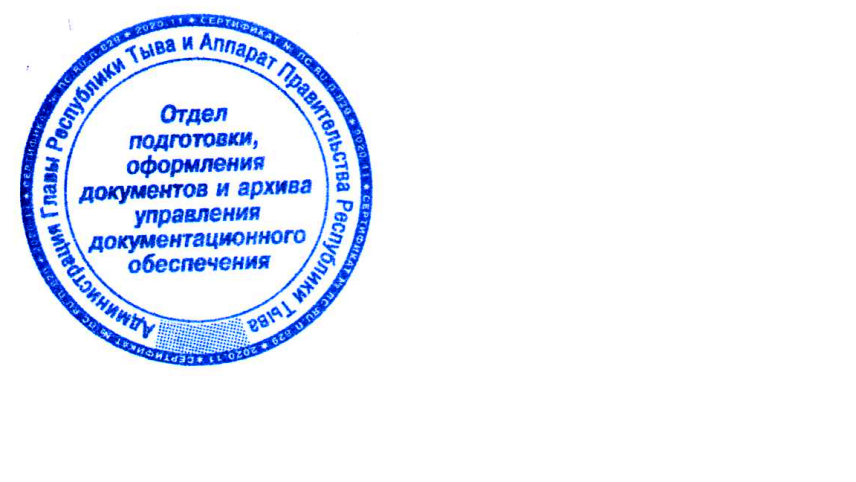 Виды работСтоимость работ (тыс. рублей)Потребность в бюджетных ассигнованиях (тыс. рублей)Потребность в бюджетных ассигнованиях (тыс. рублей)Потребность в бюджетных ассигнованиях (тыс. рублей)Потребность в бюджетных ассигнованиях (тыс. рублей)Виды работСтоимость работ (тыс. рублей)всегов том числе:в том числе:в том числе:Виды работСтоимость работ (тыс. рублей)всегосредства органа исполнительной власти Республики Тывасредства муниципального бюджетасредства резервного фонда Правительства Республики ТываИтогоВиды работКоличество поврежденных объектов (единиц)Стоимость работ (тыс. рублей)Потребность в бюджетных ассигнованиях(тыс. рублей)Потребность в бюджетных ассигнованиях(тыс. рублей)Потребность в бюджетных ассигнованиях(тыс. рублей)Потребность в бюджетных ассигнованиях(тыс. рублей)Виды работКоличество поврежденных объектов (единиц)Стоимость работ (тыс. рублей)всегов том числе:в том числе:в том числе:Виды работКоличество поврежденных объектов (единиц)Стоимость работ (тыс. рублей)всегосредства органа исполнительной власти Республики Тывасредства муниципального бюджетасредства резервного фонда Правительства Республики ТываИтого№ п/пФамилия, имя, отчество (при наличии) гражданинаДата рожденияСерия и номер документа, удостоверяющего личностьАдрес места жительства (регистрации)Дата начала и окончания размещения и питанияКоличество суток размещения и питанияОбщая сумма расходов на размещение и питание (тыс. рублей)ПримечаниеИтогоИтогоИтогоИтогоИтогоНаименование пункта временного размещения и питанияКоличество размещавшихся и питавшихся гражданНеобходимые бюджетные ассигнования (тыс. рублей)Всего№ п/пФамилия, имя, отчество (при наличии) гражданинаДата рожденияНомер семьиАдрес регистрации по месту жительстваДокумент, удостоверяющий личностьДокумент, удостоверяющий личностьДокумент, удостоверяющий личностьНеобходимые бюджетные ассигнования (тыс. рублей)№ п/пФамилия, имя, отчество (при наличии) гражданинаДата рожденияНомер семьиАдрес регистрации по месту жительствавид документасерия и номеркем выдан и когдаНеобходимые бюджетные ассигнования (тыс. рублей)ИтогоИтогоИтогоИтогоИтогоИтогоИтогоНаименование муниципального образованияЕдиновременная материальная помощьЕдиновременная материальная помощьФинансовая помощь в связи с частичной утратой имущества первой необходимостиФинансовая помощь в связи с частичной утратой имущества первой необходимостиФинансовая помощь в связи с полной утратой имущества первой необходимостиФинансовая помощь в связи с полной утратой имущества первой необходимостиНаименование муниципального образованияколичество гражданнеобходимые бюджетные ассигнования (тыс. рублей)количество гражданнеобходимые бюджетные ассигнования (тыс. рублей)количество гражданнеобходимые бюджетные ассигнования (тыс. рублей)№ п/пФамилия, имя, отчество (при наличии) гражданинаДата рожденияНомер семьиАдрес регистрации по месту жительстваДокумент, удостоверяющий личностьДокумент, удостоверяющий личностьДокумент, удостоверяющий личностьНеобходимые бюджетные ассигнования (тыс. рублей)№ п/пФамилия, имя, отчество (при наличии) гражданинаДата рожденияНомер семьиАдрес регистрации по месту жительствавид документасерия и номеркем выдан и когдаНеобходимые бюджетные ассигнования (тыс. рублей)ИтогоИтогоИтогоИтогоИтогоИтогоИтогоСписок имущества первой необходимости Утрачено(ДА или НЕТ)ПримечаниеПредметы для хранения и приготовления пищи:холодильникгазовая плита (электроплита)шкаф для посудыПредметы мебели для приема пищи:столстул (табуретка)Предметы мебели для сна:кровать (диван)Предметы средств информирования граждан:телевизор (радио)Предметы средств водоснабжения и отопления <*>:насос для подачи водыводонагревателькотел отопительный (переносная печь)